Игровой проект на тему"Детское кафе» (сюжетно - ролевая игра)Игровой проект на тему:«Детское кафе»(сюжетно – ролевая игра)Старший дошкольный возрастПодготовила:Безруких И.И.. воспитатель 2016 – 2017уч.гг.Актуальность проектаИгра как основной вид деятельность детей дошкольного возраста является ведущим средством их воспитания. Именно в игре у дошкольников формируются личностные образования, необходимые для дальнейшего школьного обучения. Сюжетно-ролевые игры позволяют развивать творческие способности детей, их фантазию и артистизм, учат вживаться в образ того или иного персонажа, играть определенную роль, успешно развиваются личность ребенка, его интеллект, воля, воображение и общительность, но самое главное, эта деятельность порождает стремление к самореализации, самовыражению. Проигрывая различные жизненные ситуации, дети учатся идти на компромисс, избегать конфликтных ситуаций, поддерживать дружелюбную атмосферу. Кроме того, игра является надежным диагностическим средством психического развития детей. Игра — подлинная социальная практика ребенка, его реальная жизнь в обществе сверстников.Цель: сформировать у детей умение играть в сюжетно-ролевую игру «Детское кафе».Задачи:- развивать и обогащать сюжет игры в «Детское кафе»;- развивать творческое воображение, способность совместно развивать игру, согласовывая собственный игровой замысел с замыслами сверстников;- развивать инициативу, организаторские способности, подводить к самостоятельному созданию игровых замыслов;- формировать умение договариваться, планировать, обсуждать действия всех играющих. Закреплять знания детей о правилах поведения за столом и в общественных местах;- формировать умение детей готовить обстановку для игры, подбирать предметы-заместители и атрибуты;- воспитывать уважительное отношение к людям разных профессий;- познакомить с профессией художника по аквагримму.Словарная работа: продолжать обогащать словарь формулами словесной вежливости, названиями профессий.Научно-методическое обеспечениеИгра — ведущий вид деятельности в дошкольном возрасте. В. Штерн говорил, что «игра показывает, к какой цели стремится человек, к чему он готовится, чего ожидает. В игре угадываются направления его будущей жизни». Интересные взгляды на игру представил Ф. Бойтендайк: игра позволяет проявить свои влечения — стремление к освобождению, слиянию с окружающим миром.Д.Б. Эльконин считал, что в игре отражается стремление детей участвовать в жизни взрослых, быть рядом с ними, действовать, как они. Дети проигрывают не только травматические ситуации, но и овладевают своими страданиями. Играя, они проявляют волю, управляют действиями взрослых.Известные психологи Л.С. Выготский и Д.Б. Эльконин доказали, что в игре успешнее развиваются и достигают более высоких уровней личность, психические процессы, разные виды деятельности.Ресурсное обеспечение:- муляжи продуктов питания, посуда, скатерть, плита, микроволновая печь, духовка, меню- костюмы повара, официанта;- фломастеры, альбом, мячи, воздушные шары;- зеркало;- техническое обеспечение: телевизор, DVD-проигрыватель, микрофон.Участники проекта:- воспитатель- дети старшей группыТип проекта: краткосрочный, групповой, игровой.Ожидаемый результат:- Получение знаний о «Детском кафе».- Формирование коммуникативных навыков.- Появление умения слушать партнеров, соединять их замыслы со своими.- Комментирование игровых действий и действий партнеров. Этапы игровой деятельностиСловарный минимумКонспект организации сюжетно-ролевой игры «Детское кафе»Цель: сформировать у детей умение играть в сюжетно-ролевую игру «Детское кафе».Задачи:- развивать и обогащать сюжет игры в «Детское кафе»;- развивать творческое воображение, способность совместно развивать игру, согласовывая собственный игровой замысел с замыслами сверстников;- развивать инициативу, организаторские способности, подводить к самостоятельному созданию игровых замыслов;- формировать умение договариваться, планировать, обсуждать действия всех играющих. Закреплять знания детей о правилах поведения за столом и в общественных местах;- формировать умение детей готовить обстановку для игры, подбирать предметы-заместители и атрибуты;- воспитывать уважительное отношение к людям разных профессий;- познакомить с профессией художника по аквагриму.Ход игры.Воспитатель:- Дети, посмотрите, какая сегодня Вика красивая, нарядная. Вика, расскажи нам, может у тебя какой – то праздник?Вика:- Да, у меня сегодня день рождения! Мне исполняется 6 лет!Воспитатель:- Да, день рождения – это настоящий праздник. Расскажите, пожалуйста, а как мы отмечаем день рождения? Где? (ответы детей)Воспитатель:- Молодцы. А давайте сегодня, отметим день рождения Вики в детском кафе! Вы согласны? (ответы детей)Воспитатель:- Давайте вспомним, кто же работает в кафе! (ответы детей)Воспитатель:- А что должен делать повар в кафе? (ответы детей)- А за что отвечает администратор? (ответы детей)- Какие обязанности у официанта? (ответы детей)- Чем занимается уборщица? (ответы детей)- А еще могут в кафе работать организаторы праздников, которые развлекают детей, играют с ними, устраивают различные конкурсы.Ребята, а вы когда-нибудь видели, как в детском кафе на лице детей рисуют различные маски или рисунки? (ответы детей)- Знаете, как называется эта профессия? (ответы детей)- Это художник по аквагримму (повторение за воспитателем)Ну что, пора нам отправляться в кафе, которые будет называться «Алиса в зазеркалье». Давайте с вами определим, кто кем будет в нашем кафе (распределение ролей) .А вы знаете, как надо себя вести за столом?Дети:- В гостях и дома за обедомГоворить нельзя с соседомНе нужно чавкать и сопеть,А также головой вертеть,Есть спокойно, аккуратноБудет всем вокруг приятноДополнительные ответы детей.Воспитатель:- А как следует себя вести в кафе?Дети: (ответы детей)Воспитатель:- Молодцы, вижу, вы знаете, как надо себя вести и за столом и в общественных местах. Давайте уже отправлять с вами в кафе, а оно у нас не простое, а волшебное, и чтобы в него попасть, мне надо будет сказать волшебные слова (дети встают в круг, воспитатель в центре с «волшебным» зеркалом):Вот волшебное стекло,Отражает все оноЧтобы в сказке очутиться,Посмотрись, дружок, в него,Улыбнись, перевернись,Хлопни, топни – обернись.Получилось?Дети:- Да!Воспитатель:- Давайте теперь займем свои игровые места и подготовимся к нашей игре.Вика, веди своих гостей в кафе.Администратор:- Здравствуйте, добро пожаловать в кафе «Алиса в зазеркалье». Занимайте свободный столик, я пришлю к вам официанта!Посетители:- Спасибо (мальчики сажают девочек за стол)Официант:Здравствуйте, меню, пожалуйста!Далее дети играют по собственному замыслу: официант принимает заказ, передает повару и т.д.Администратор:- Извините, в нашем кафе вы можете воспользоваться услугами художника по аквагримму.Дети:- Спасибо!Организаторы праздника во время пауз в период приготовления заказанных блюд устраивают развлекательную программу для посетителей. Это могут быть:хоровод для именинника,игры «Горячая картошка, «Съедобное - несъедобное» и «Каравай» др.отгадывание загадокрисование открыток для именинникапение песен в караоке,танцы и др. по желанию детей.В конце игры дети просят счет, расплачиваются и благодарят персонал кафе.Заключение:- Что мы сегодня делали? (ответы детей)- Хорошо играли? (ответы детей)- Что больше всего понравилось, а что не очень?Похвалить детей, которые отличились. Сказать детям, что все постарались, молодцы. Если были какие-либо недочеты – указать ребенку, в чем ему следует потренироваться. Попросить убрать все атрибуты для игры на свои места.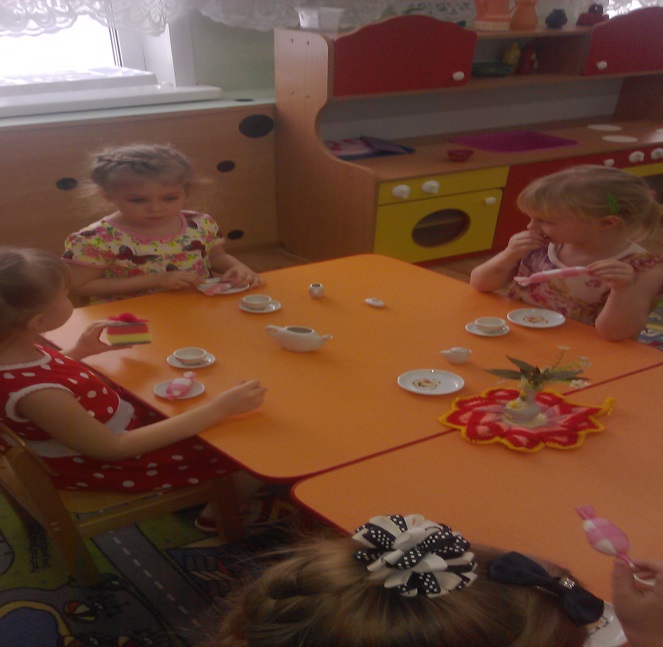 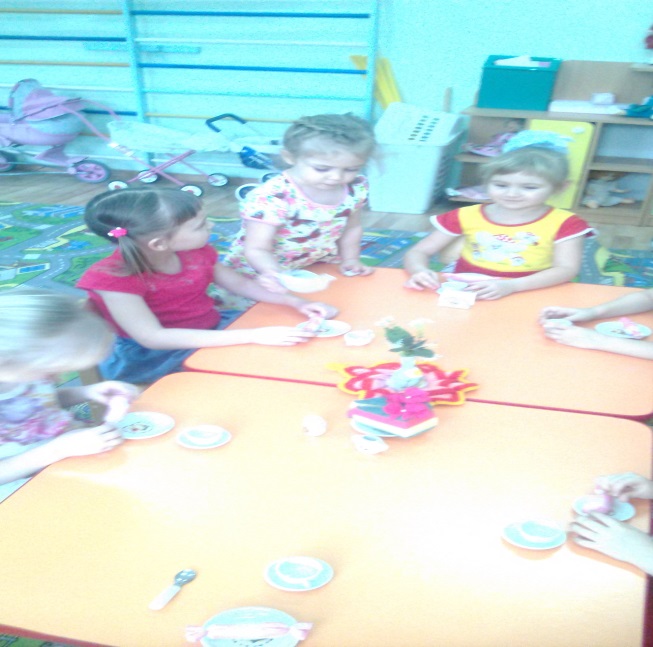 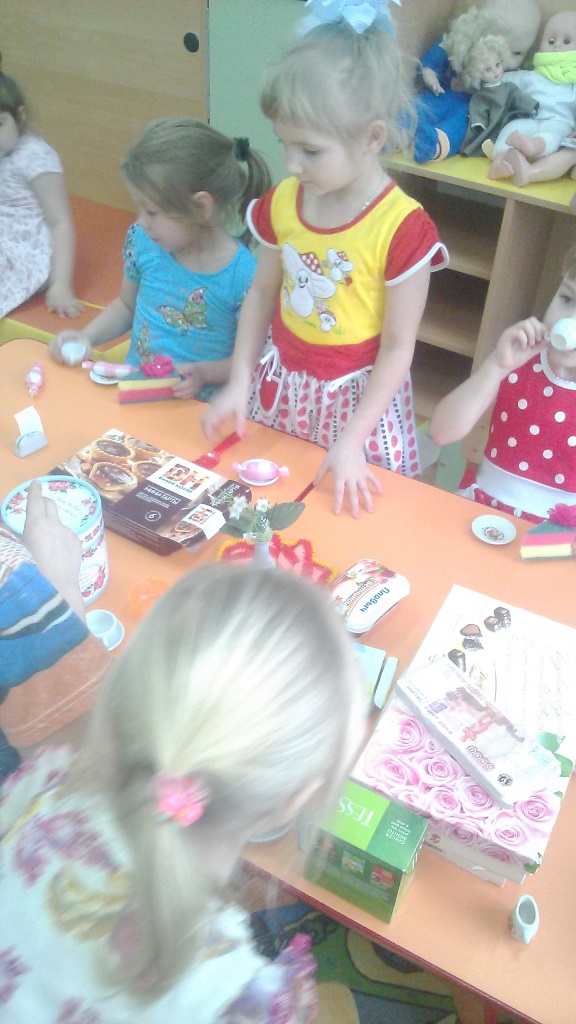 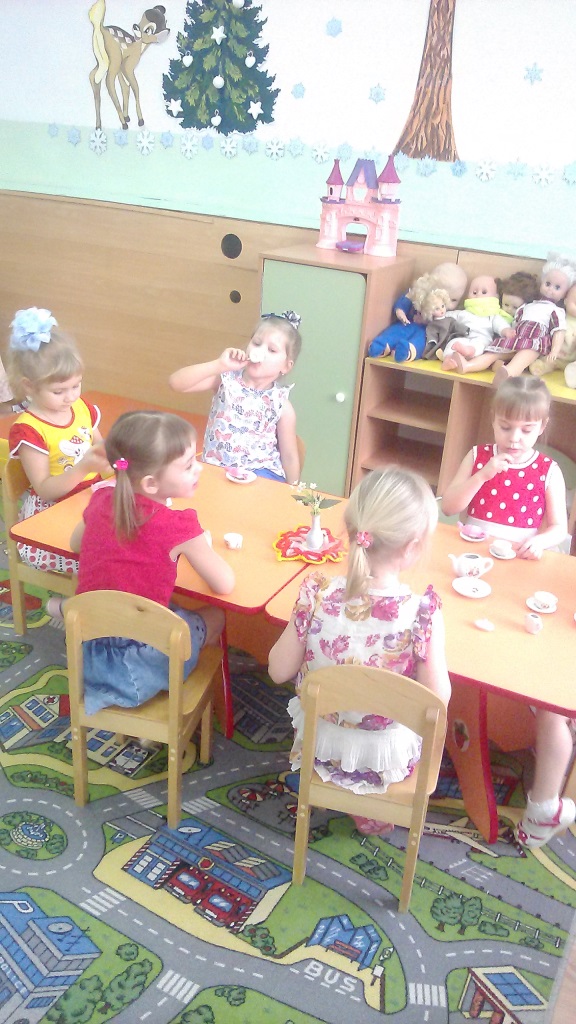 ПроцессСовместная деятельностьпедагога и детейДеятельностьпедагогаПодготовительныйПодготовительныйПодготовительныйВыявление проблемыДиагностика: игровых навыков; игровой средыМетодика Д.Б. ЭльконинаОбрисовка сюжетной канвыИзучение литературы: Виноградова Н.А. «Сюжетно-ролевые игры для старших дошкольников» -  Рыжова Н.А. «Развивающая среда дошкольных учреждений» - Арушанова А.Г. «Речь и речевое общение детей» - Сековец Л.С. «Коррекция нарушений речи у дошкольников» -Н.Новгород, Селиверстов В.И. «Значение игры в воспитательной и логопедической работе с детьми».Организационная работаЧтение художественной литературы:«Федорино горе»,«Вини-пух и все, все, все…»«Муха –цокотуха»…Продуктивные виды деятельности:Изготовление тортов, пирожного, мороженого, конфет, разных фруктов и т.д.Рисование денег своей группы.Беседы с детьми: Что такое кафе? Что там делают? Что едят? Кто работает в кафе? Что такое меню?Дидактические игры: «В гости к мишке», «Накрой на стол», «Вежливые слова»…Экскурсии: в магазин, в кафе.Придумывание воспитателем материала для игры:для официанта;посетителей;повара;организаторов праздников.Планирование календарных планов.Разработка конспекта игры «Детское кафе».Работа сродителямиЭкскурсия родителей с детьми в кафе.Консультации«Во что играют дети?».«Мораль в действии».ОсновнойОсновнойОсновнойСистематизация информацииОрганизация игрового пространства:Кафе (атрибуты – муляжи продуктов, касса; чайная посуда; салфетки; фартуки; вывеска).Обеспечение руководства.Игровая деятельность детейПоиск решения с помощью педагога. Повторение за педагогом диалогов персонажей.Использование многоперсонажных сюжетов. Обучение элементам развития сюжета.Принятие на себя второстепенной роли.Использование предметов-заместителей.ЗаключительныйЗаключительныйЗаключительныйИтогУчастие детей в обсуждении проведенной игры.Оценка умения играть вместе.Подведение итогов игры, предложение гипотезы о дальнейшем разворачивании сюжета.Диагностика игровых умений.Часть словаря2 младшая, средняя группыСтаршая, подготовительная к школе группаПрофессииПовар, официантка, посетители.        Администратор, клиенты, бармен.Орудия трудаЧайная посуда, салфетки, фартуки, продукты, меню в картинках.Кофейная посуда, миксер, кофеварка.Трудовые действияВыдает, открывает, впускает; накрывает, усаживает, знакомит (с меню), принимает, подает, рассчитывается.КачестватрудаВежливо, внимательно, своевременно, красиво, ответственно, быстро.Высококачественно, организованно, добросовестно, четко, правдиво, энергично.Общественная значимостьХорошо, быстро и качественно обслуживать; спокойно вести себя за столом; красиво и правильно говорить; громко и четко делать заказы.Хорошо, быстро и качественно обслуживать; спокойно вести себя за столом; красиво и правильно говорить; громко и четко делать заказы.УчрежденияКафе; магазин, фабрика, база.Кафе; магазин, фабрика, база.